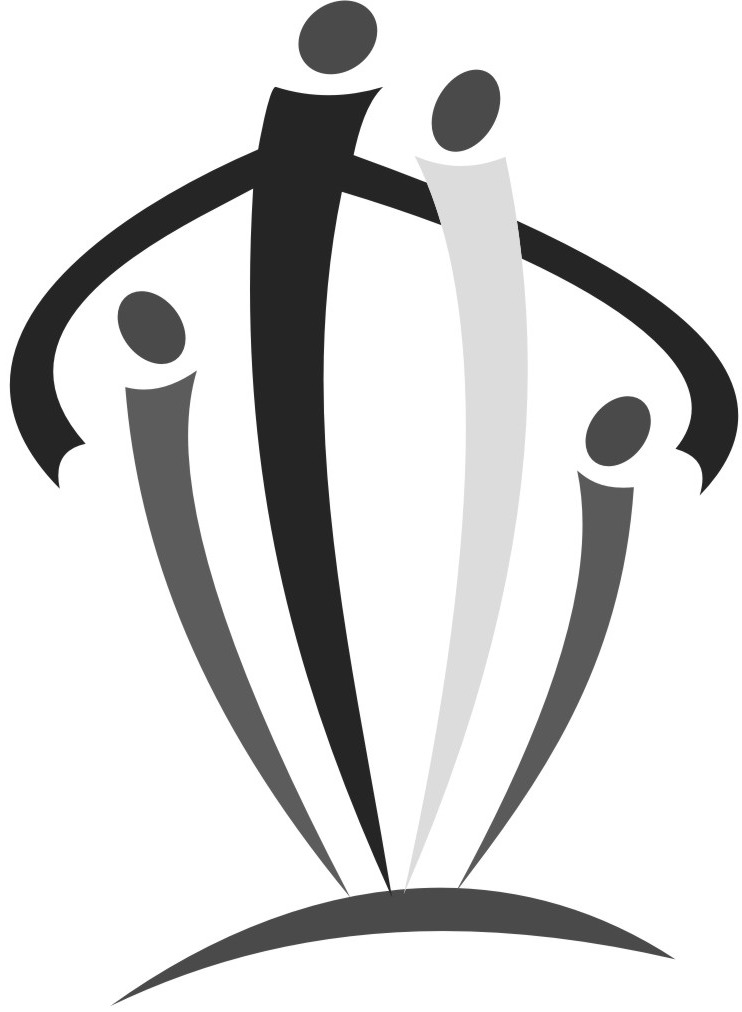 MARIJAMPOLĖS SAVIVALDYBĖS VISUOMENĖS SVEIKATOS BIURODIREKTORIUSĮSAKYMASDĖL PĖSČIŲJŲ ŽYGIO NUOSTATŲ PATVIRTINIMO2022 m. gegužės 5 d. Nr. V1-43Marijampolė     Vadovaudamasi  Marijampolės savivaldybės tarybos 2018 m. birželio 25 d. sprendimu Nr. 1-211 patvirtintais Marijampolės savivaldybės visuomenės sveikatos biuro nuostatais,       t v i r t i n u pėsčiųjų žygio „Einam už Marijampolę 2022" nuostatus.Direktorė                                                                                                          Lina LaukaitienėPĖSČIŲJŲ ŽYGIO „EINAM UŽ MARIJAMPOLĘ 2022" NUOSTATAII. BENDROSIOS NUOSTATOS1. Pėsčiųjų žygio „Einam už Marijampolę 2022" (toliau – žygis) nuostatai reglamentuoja žygio tikslus, laiką, organizatorius, partnerius, vykdytojus, taisykles, apdovanojimą ir baigiamąsias nuostatas.2. Žygio dalyvis – asmuo, kuris yra užsiregistravęs (užregistruotas) žygio dalyvių sąraše, dalyvauja Žygyje ir laikosi šių nuostatų.3. Žygio nuostatus ir maršrutą organizatoriai skelbia interneto svetainėje adresu www.marijampolesvsb.lt. Žygio dalyviai registruodamiesi ir dalyvaudami žygyje sutinka su žygio nuostatais (toliau – Nuostatai), todėl prašome juos atidžiai perskaityti ir įsitikinti, kad juos tinkamai supratote. Jeigu žygio dalyvis į žygį registruoja kitą asmenį, jis įsipareigoja užtikrinti, kad tas kitas asmuo būtų supažindintas su šiais Nuostatais ir su jais sutiktų.II. TIKSLAS IR UŽDAVINIAI4. Žygio tikslas – skatinti sveiką ir aktyvų gyvenimo būdą, gamtą tausojantį laisvalaikį. Prisidėti prie Marijampolės sporto savaitės renginių.III. LAIKAS IR VIETA5. 2022 m. gegužės 22 d. Žygio  startas 10.15 val.  Starto vieta: Rygiškių Jono gimnazijos stadionas, renginio pabaiga 13 val. IV. DALYVIAI6. Asmenys iki 18 metų amžiaus užsiregistruodami patvirtina, kad yra gautas jų tėvų ar globėjų sutikimas dėl jų dalyvavimo žygyje ir/arba viso žygio metu jie bus prižiūrimi tėvų (globėjų arba trenerių), kurie prisiima visišką atsakomybę už juos.7. Vaikai iki 16 metų amžiaus gali dalyvauti tik kartu su tėvais, globėjais ar treneriais.8. Registruodamasis dalyvis patvirtina, kad supranta, jog dalyvavimas žygyje yra susijęs su dideliu žmogaus fizinių galimybių išbandymu, taip pat patvirtina, kad yra pasitikrinęs sveikatą ir laikosi galiojančių žygio vietos valstybės teisės aktų numatytų sveikatos pasitikrinimo reikalavimų. Jeigu dalyvis pasijunta prastai ir/arba pačiam dalyviui kyla abejonių dėl savo sveikatos būklės ir galimybių tęsti žygį, dalyvis privalo nutraukti savo dalyvavimą žygyje.9. Dalyvis supranta ir patvirtina, kad visa rizika ir atsakomybė dėl dalyvio sveikatos sutrikimų, sužalojimų, nelaimingų atsitikimų žalos dalyvio sveikatai, gyvybei ir turtui, atsiradusių dalyvaujant žygyje, tenka tik dalyviui.10. Dalyvis taip pat atsako už savo veiksmais ar neveikimu padarytą žalą gamtai, laukinei gyvūnijai, kitų dalyvių sveikatai, gyvybei ir turtui.V. ŽYGIAVIMO TAISYKLĖS11. Žygio maršrutas apie 7 km (organizatoriai, priklausomai nuo oro sąlygų ar kitų nenumatytų aplinkybių, pasilieka teisę keisti žygio maršrutą).12. Žygio dalyviai turi patys pasirūpinti ir su savimi žygio metu  turėti tinkamą aprangą, patogią avalynę, gėrimus bei maistą pagal poreikį,  reikalingus asmeninius medikamentus. 14.  Žygio dalyvis privalo:14.1. laikytis šių Nuostatų;14.2. saugoti savo asmeninius daiktus viso žygio metu;14.3. susižeidus ar sutrikus sveikatai informuoti organizatorius;14.4. viso žygio metu su savimi turėti asmens dokumentą;14.5. informuoti organizatorius telefonu arba organizatorių atstovą asmeniškai apie pasitraukimą iš žygio;14.6.  laikytis saugomų teritorijų lankymo tvarkos ir kitų vietovės lankymo taisyklių:14.7.  nepažeisti kitų gamtos išteklių naudotojų teisių bei interesų;15. Žygio dalyvis turi teisę:15.1. pasiklydus ar nesuprantant maršruto kreiptis į organizatorius pagalbos;15.2. kartu su savimi vestis augintinį, tačiau privalo paisyti galiojančių žygio, vietos ir valstybės teisės aktų bei užtikrinti, kad gyvūnas nekels pavojaus kitiems žygio dalyviams bei aplinkiniams, taip pat, neterš aplinkos;15.3. įveikus visą pasirinktą žygio maršrutą gauti medalį.16.  Žygio metu dalyviams draudžiama:16.1. skleisti politinę propagandą;16.2. bet kokia forma reikšti tautinį, etninį, religinį, rasinį, kultūrinį, nepakantumą;16.3. žeminti ir tyčiotis iš kitų žygio dalyvių;16.4. pažeidinėti viešąją tvarką, kelių eismo taisykles ir kitus galiojančius žygio, vietos ir valstybės teisės aktus ir taisykles;16.5. šiukšlinti stovyklų teritorijose, poilsio vietose, žygio maršrute;16.6. vartoti alkoholinius gėrimus ir psichotropines medžiagas;16.7. rūkyti visame žygio maršrute, o taip pat kitose padidinto gaisringumo vietose;16.8. niokoti gamtos ir kultūros paveldo objektus, augmeniją ir gyvūniją.VI. ORGANIZATORIAI17. Marijampolės savivaldybės visuomenės sveikatos biuras, Marijampolės  lengvosios atletikos sporto klubas, Sporto rėmimo fondas, Marijampolės savivaldybės administracija.VII. PARTNERIAI18. UAB „Vidara“.VIII. VYKDYTOJAI19. Už Žygį atsakingas Marijampolės savivaldybės visuomenės sveikatos biuro visuomenės sveikatos specialistas, vykdantis visuomenės sveikatos stebėseną, Mantas Čėsna, tel. 8 616 96 643 el. paštas mantas.cesna@marijampolesvsb.lt.IX. BAIGIAMOSIOS NUOSTATOS20. Žygio dalyvių patirtų išlaidų žygio organizatoriai neapmoka.21. Dėl papildomos informacijos prašome kreiptis į visuomenės sveikatos specialistą, vykdantį visuomenės sveikatos stebėseną, Mantą Čėsną, tel. 8 616 96 643, el. paštas mantas.cesna@marijampolesvsb.lt.22. Žygio dalyviai privalo susipažinti su šiais Nuostatais ir jais vadovautis registracijos ir viso žygio metu.23. Žygio dalyviai perduodami registraciją kitam asmeniui įsipareigoja jį / ją informuoti apie šiuos Nuostatus, su kuriais jie susipažino ir sutiko patvirtindami savo registraciją ir užtikrinti, kad kitas dalyvis susipažintų su šiais Nuostatais.24. Organizatoriai pasilieka teisę be išankstinio perspėjimo koreguoti šiuos Nuostatus.25. Žygio dalyviai pažeidę Nuostatus, organizatorių atstovui paprašius, privalo nutraukti savo dalyvavimą žygyje. Šiems dalyviams neišduodami medaliai.26. Kiekvienas žygio dalyvis registruodamasis yra informuojamas ir supranta, kad žygio dalyvių saugumo užtikrinimui bei srautų eismo valdymui, organizatoriai vadovaujasi savo teisėtu interesu užtikrinti dalyvių saugumą bei patogumą.27. Kiekvienas žygio dalyvis registruodamasis yra informuojamas ir supranta, kad organizatoriui ir žygio partneris, vadovaudamiesi savo teisėtu interesu populiarinti savo veiklą bei siekti žygio tikslų, viso žygio metu gali daryti nuotraukas bei filmuoti žygio dalyvius, o gauta medžiaga gali būti be jokių apribojimų naudojama viešinant nuotraukas ir/ar filmuotą medžiagą tiek žygio organizatorių ar partnerio internetinėse svetainėse, tiek socialiniuose tinkluose bei žiniasklaidoje.PATVIRTINTAMarijampolės savivaldybėsvisuomenės sveikatos biurodirektoriaus 2022 m. gegužės 5 d.  įsakymu Nr. V1-43